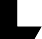 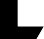 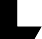 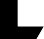 1280 Kemper Meadow Dr.Forest Park, OH 45240TEL. 513-851-4900hillmangroup.comSCOTT MOOREDivisional President, Robotics and Digital SolutionsScott Moore has served as Hillman's Divisional President, Robotics and Digital Solutions since May of 2024. Prior to that, Scott held the role of Chief Technology Officer from August, 2022 to May, 2024. Mr. Moore has more than 20 years of executive experience across a wide range of industries and brings a unique ROI-driven approach to technology enablement. Prior to his current role, Mr. Moore was the Sr. Vice President of IT for MinuteKEY from March, 2011 to August, 2022. Prior to MinuteKEY, Mr. Moore was the CIO for AP-Networks from April, 2006 to February, 2011. Mr. Moore ran his own consulting firm from May, 2001 to May, 2006 and previously was CIO and founding member of DigitalMed, an eLearning company that was sold to Tenet Healthcare in April, 2001. Earlier in his career, Mr. Moore was an Executive Consultant with IBM Consulting Group. Mr. Moore hold a Bachelor of Science in Information Systems and Executive MBA from the University of Colorado.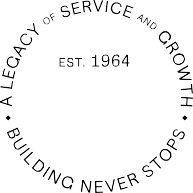 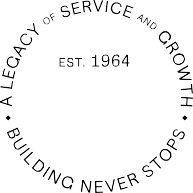 